
WEEK OF VALOR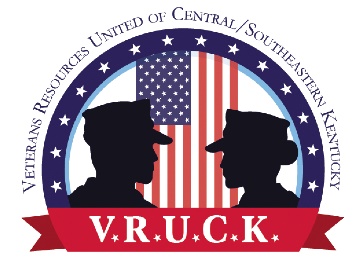 EVENT REGISTRATIONBOOTH/SPACE REGISTRATIONNOVEMBER 5 AND 6, 2021Location: Masterson Station, 3051 Leestown Road, Lexington, KyOrganization’s Name: _______________________________________________Address: Street: ____________________________________________________City: _______________________ State: __________ Zip Code: _____________Telephone: _____________  Email: ____________________________________Contact Person: ____________________________________________________Bringing a Tent: _______   If so, Size: __________________________________Do you need access to electricity: ______________________________________Participating: November 5: ______   November 6: ______  Both Days:_________Other than a tent, what will you be providing? ____________________________Any special accommodations needed: ___________________________________What Product or Service will your organization by providing? ____________________________________________________________________________________*No sales of any products will be allowedFor additional information, please contact Phyllis Abbott at (859) 806-4297 or via email at info@ladyveteransconnect.orgThank you for partnering with VRUCK in serving our military, service members, and families!